คำนำ  แผนการดำเนินงาน ประจำปี ๒๕63  ขององค์การบริหารส่วนตำบลแก่งผักกูด จัดทำขึ้นตามตามระเบียบกระทรวงมหาดไทยว่าด้วยการจัดทำแผนพัฒนาขององค์กรปกครองส่วนท้องถิ่น พ.ศ.๒๕๔๘  แก้ไขเพิ่มเติมฉบับที่ ๒ พ.ศ. 2559  โดยมีจุดมุ่งหมายเพื่อแสดงถึงรายละเอียดแผนงาน โครงการพัฒนาและกิจกรรมที่ดำเนินการจริงทั้งหมดในพื้นที่ขององค์การบริหารส่วนตำบลแก่งผักกูด ประจำปีงบประมาณ พ.ศ.2563 แผนดำเนินงานดังกล่าวเป็นเอกสารที่รวบรวมแผนการดำเนินงาน ประจำปีพ.ศ.๒๕63      ซึ่งเป็นโครงการและกิจกรรมที่ดำเนินการจริงทั้งหมดขององค์การบริหารส่วนตำบลแก่งผักกูด  และตามข้อบัญญัติงบประมาณรายจ่ายประจำปี  พ.ศ.๒๕63  โดยจำแนกรายละเอียดที่สอดคล้องกับแผนยุทธศาสตร์การพัฒนาและแนวทางการพัฒนา เพื่อให้ทราบถึงกิจกรรมการพัฒนาที่แสดงถึงโครงการ/กิจกรรม รายละเอียดของกิจกรรม งบประมาณและสถานที่ดำเนินงาน หน่วยงาน และระยะเวลาในการดำเนินงาน        ที่ชัดเจนจริงทั้งหมด ดังนั้นแผนการดำเนินการจึงเป็นเครื่องมือสำคัญในการบริหารของผู้บริหารท้องถิ่น        เพื่อเป็นแนวทางการพัฒนาท้องถิ่นควบคุมการดำเนินงานในพื้นที่ได้อย่างเหมาะสมและมีประสิทธิภาพ และยังเป็นเครื่องมือในการติดตามการดำเนินงานและการประเมินผลด้วยองค์การบริหารส่วนตำบลแก่งผักกูด หวังเป็นอย่างยิ่งว่าแผนการดำเนินงาน ประจำปี           พ.ศ.๒๕63  ที่จัดทำขึ้นจะเป็นเครื่องมือและแนวทางในการบริหารงานของผู้บริหารท้องถิ่น เพื่อนำไปสู่การแก้ไขปัญหาให้ตรงประเด็นตามความต้องการของประชาชนในท้องถิ่นได้อย่างแท้จริง และเป็นเครื่องมือในการติดตามประเมินผลการพัฒนาท้องถิ่นของคณะผู้บริหารท้องถิ่นต่อไป							                  งานนโยบายและแผน							        องค์การบริหารส่วนตำบลแก่งผักกูด							                   ตุลาคม 2562สารบัญ							     													   หน้าส่วนที่ 1  บทนำ บทนำ									    1วัตถุประสงค์ของแผนการดำเนินงาน					    1ขั้นตอนการจัดทำแผนการดำเนินงาน		  			    1-3ประโยชน์ของแผนการดำเนินงาน						    4สภาพทั่วไปและข้อมูลพื้นฐาน						    5-9ส่วนที่ 2 บัญชีโครงการ/กิจกรรมบัญชีโครงการ/กิจกรรม							    10บัญชีสรุปจำนวนโครงการและงบประมาณ (แบบ ผด. 01)			    11-12บัญชีโครงการ/กิจกรรม/งบประมาณ (แบบ ผด. 02)		              13 - 22ภาคผนวกประกาศใช้แผนการดำเนินงาน  ประจำปี พ.ศ. 2563**************************************ส่วนที่ 1	บทนำส่วนที่  1  บทนำ๑. บทนำ		กระทรวงมหาดไทยได้กำหนดให้องค์กรปกครองส่วนท้องถิ่น  จัดทำแผนยุทธศาสตร์การพัฒนา  แผนพัฒนาท้องถิ่น  และแผนการดำเนินงานตามระเบียบกระทรวงมหาดไทย ว่าด้วยการจัดทำแผนพัฒนาขององค์กรปกครองส่วนท้องถิ่น พ.ศ.๒๕๔๘ แก้ไขเพิ่มเติมฉบับที่ ๒ พ.ศ. 2559  ซึ่งแผนดำเนินงานนี้จัดทำขึ้นโดยมีจุดมุ่งหมายเพื่อแสดงถึงรายละเอียดแผนงาน โครงการพัฒนาและกิจกรรม          ที่ดำเนินการจริงทั้งหมดในพื้นที่องค์การบริหารส่วนตำบลแก่งผักกูด ประจำปีงบประมาณ พ.ศ.๒๕63       แผนดำเนินงานจึงเป็นเอกสารที่ระบุผลงาน โครงการพัฒนาและกิจกรรมทั้งหมดที่ดำเนินการในปีงบประมาณ พ.ศ.๒๕63  ทำให้แนวทางในการดำเนินงานในปีงบประมาณ พ.ศ.๒๕63 ขององค์การบริหารส่วนตำบล    แก่งผักกูด มีความชัดเจนในการปฏิบัติมากขึ้น มีการประสานงานและบูรณาการทำงานกับหน่วยงาน  และการจำแนกรายละเอียดต่างๆ  ของแผนงานโครงการพัฒนาในแผนการดำเนินงานจะทำให้การติดตามและประเมินผลเมื่อสิ้นปีมีความสะดวกมากขึ้น                     แผนการดำเนินงานเป็นเครื่องมือสำคัญในการบริหารงานของผู้บริหารงานท้องถิ่น เพื่อเป็นแนวทางในการพัฒนาท้องถิ่นและควบคุมการดำเนินงานให้เป็นไปอย่างเหมาะสมและมีประสิทธิภาพ รวมทั้งเป็นเครื่องมือในการติดตามและประเมินผล ดังนั้นแผนการดำเนินงานจึงมีแนวทางในการจัดทำดังนี้           ๑. เป็นแผนที่แยกออกจากแผนพัฒนา และมีลักษณะเป็นแผนดำเนินการ (Action plan)           ๒. จัดทำหลังจากที่ได้มีการจัดทำงบประมาณรายจ่ายประจำปีแล้ว           ๓. แสดงถึงเป้าหมาย รายละเอียดกิจกรรม งบประมาณ ระยะเวลาที่ชัดเจนและแสดงถึงการดำเนินงานจริง           ๔. เป็นการรวบรวมข้อมูลจากทุกหน่วยงานที่จะเข้ามาดำเนินการในพื้นที่ขององค์การบริหารส่วนตำบลแก่งผักกูด๒. วัตถุประสงค์ของแผนดำเนินงาน     		๑. เพื่อให้ทราบรายละเอียดแผนงาน โครงการการพัฒนาและกิจกรรมการพัฒนาที่ดำเนินการจริงทั้งหมดในพื้นที่     		๒. เพื่อให้แนวทางในการดำเนินงานในปีงบประมาณ มีความชัดเจนในการปฏิบัติมากขึ้น     		๓.เพื่อลดความซ้ำซ้อนของโครงการ มีการประสานและบูรณาการทำงานกับหน่วยงานและจำแนกรายละเอียดต่างๆ     		๔. เพื่อใช้เป็นเครื่องมือสำคัญในการบริหารงานของผู้บริหารงานท้องถิ่น     		๕. เพื่อควบคุมการดำเนินงานให้เป็นไปอย่างเหมาะสม และมีประสิทธิภาพ๓.  ขั้นตอนการจัดทำแผนการดำเนินงาน	ขั้นตอนที่ ๑  ขั้นตอนการจัดทำร่างแผนคณะกรรมการสนับสนุนการจัดทำแผนพัฒนาท้องถิ่นรวบรวมแผนงาน  โครงการพัฒนาขององค์กรปกครองส่วนท้องถิ่น  หน่วยราชการส่วนกลาง  ส่วนภูมิภาค  รัฐวิสาหกิจและหน่วยงานอื่นๆ              ที่ดำเนินการในพื้นที่ขององค์กรปกครองส่วนท้องถิ่น  แล้วจัดทำร่างแผนการดำเนินงาน  เสนอคณะกรรมการพัฒนาท้องถิ่น /ขั้นตอนที่ 2...ขั้นตอนที่ ๒  ขั้นตอนการพิจารณาร่างแผนคณะกรรมการพัฒนาท้องถิ่นพิจารณาร่างแผนการดำเนินงาน  แล้วเสนอผู้บริหารท้องถิ่นประกาศเป็นแผนการดำเนินงาน  ขั้นตอนที่  ๓  การประกาศใช้แผนการดำเนินงานคณะกรรมการพัฒนาท้องถิ่นพิจารณาร่างแผนการดำเนินงาน แล้วเสนอผู้บริหารท้องถิ่นเพื่อประกาศใช้แผนการดำเนินงาน ทั้งนี้  ให้ปิดประกาศแผนการดำเนินงานภายในสิบห้าวันนับแต่วันที่ประกาศ เพื่อให้ประชาชนในท้องถิ่นทราบโดยทั่วกันและต้องปิดประกาศไว้อย่างน้อยสามสิบวัน  แผนการดำเนินงานให้จัดทำให้แล้วเสร็จภายในสามสิบวันนับแต่วันที่ประกาศใช้งบประมาณรายจ่ายประจำปี  งบประมาณรายจ่ายเพิ่มเติม  งบประมาณจากเงินสะสม  หรือได้รับแจ้งแผนงานและโครงการจากหน่วยราชการส่วนกลาง  ส่วนภูมิภาค  รัฐวิสาหกิจหรือหน่วยงานอื่นๆ ที่ต้องดำเนินการในพื้นที่องค์กรปกครองส่วนท้องถิ่นในปีงบประมาณนั้น  “การขยายเวลาการจัดทำและการแก้ไขแผนการดำเนินงานเป็นอำนาจของผู้บริหารท้องถิ่น” แผนการดำเนินงาน ประจำปีงบประมาณ  พ.ศ. ๒๕๖3 มีรายละเอียดเค้าโครงการดังนี้		ส่วนที่  ๑ บทนำ ประกอบด้วย๑.  บทนำ๒.  วัตถุประสงค์ของแผนการดำเนินงาน๓.  ขั้นตอนการจัดทำแผนการดำเนินงาน๔.  ประโยชน์ของแผนการดำเนินงาน5. สภาพทั่วไปและข้อมูลพื้นฐานส่วนที่  ๒   บัญชีโครงการ/กิจกรรม  ประกอบด้วย๑.  บัญชีสรุปจำนวนโครงการและงบประมาณ (แบบผด. ๐๑)		๒.  บัญชีโครงการ/กิจกรรม/งบประมาณ (แบบผด. ๐๒)	 /ขั้นตอนการจัดทำ...แผนภูมิ :  แสดงขั้นตอนการจัดทำแผนการดำเนินงานองค์การบริหารส่วนตำบลแก่งผักกูด             ประจำปีงบประมาณ  พ.ศ. ๒๕๖3  /๔.  ประโยชน์...๔.  ประโยชน์ของแผนการดำเนินงาน(๑)  ทำให้แนวทางในการดำเนินงานในปีงบประมาณขององค์การบริหารส่วนตำบลแกงผักกูดมีความชัดเจนในการปฏิบัติมาขึ้นทำให้แนวทางในการดำเนินงานในปีงบประมาณขององค์การบริหารส่วนตำบลแก่งผักกูดมีความชัดเจนในการปฏิบัติมากขึ้น(๒)  ทำให้การใช้จ่ายงบประมาณขององค์การบริหารส่วนตำบลแก่งผักกูดเป็นไปอย่างมีประสิทธิภาพ(๓)  ใช้เป็นเครื่องมือในการติดตามการดำเนินงานและการประเมินผลทำให้การติดตามและประเมินผลเมื่อสิ้นปีมีความสะดวก รวดเร็วมากยิ่งขึ้น(๔)  ใช้เป็นเครื่องมือสำคัญในการบริหารงานของผู้บริหารท้องถิ่นเพื่อควบคุมการดำเนินงานให้เป็นไปอย่างเหมาะสมและมีประสิทธิภาพสภาพทั่วไปและข้อมูลพื้นฐาน๑. ด้านกายภาพ		องค์การบริหารส่วนตำบลแก่งผักกูด มีฐานะเป็นนิติบุคคลและเป็นราชการบริหารส่วนท้องถิ่นโดยกระทรวงมหาดไทยได้ประกาศจัดตั้งจากสภาตำบลเดิมเป็นองค์การบริหารส่วนตำบล เมื่อวันที่ 2 มีนาคม 2538 ตามมาตรา 40 แห่งพระราชบัญญัติสภาตำบลและองค์การบริหารส่วนตำบล พ.ศ. 2537 และแก้ไขเพิ่มเติม (ฉบับที่ 5) พ.ศ. 2546 และในปัจจุบันองค์การบริหารส่วนตำบลทะเลวังวัดได้มารวมกับองค์การบริหารส่วนตำบลแก่งผักกูด ตามประกาศกระทรวงมหาดไทย เรื่อง รวมองค์การบริหารส่วนตำบลกับองค์การบริหารส่วนตำบล ลงวันที่ 1 กรกฎาคม 2547 โดยให้เรียก ชื่อว่า องค์การบริหารส่วนตำบลแก่งผักกูด ตั้งอยู่  ในเขตพื้นที่ หมู่ที่ 3 บ้านป่าไผ่ ตำบลแก่งผักกูด อำเภอท่าหลวง จังหวัดลพบุรีอยู่ทางทิศตะวันออกเฉียงใต้  ของอำเภอท่าหลวง ห่างจากที่ว่าการอำเภอท่าหลวง ประมาณ 5 กิโลเมตร ห่างจากจังหวัดลพบุรี             92 กิโลเมตร  ที่ตั้งและอาณาเขตองค์การบริหารส่วนตำบลแก่งผักกูด จัดตั้งเมื่อวันที่ 30 พฤศจิกายน พ.ศ. 2537           ตามประกาศในราชกิจจานุเบกษา เมื่อวันที่ 2 มีนาคม 2538 ตั้งอยู่ทางทิศใต้ของอำเภอท่าหลวง ทางทิศตะวันออกเฉียงเหนือของจังหวัดลพบุรี ประมาณ 92 กิโลเมตร และห่างจากกรุงเทพมหานคร ไปทางทิศเหนือประมาณ 215 กิโลเมตร พื้นที่ประมาณ 91.50 ตารางกิโลเมตร หรือประมาณ 57,187.5 ไร่ (รวมกับองค์การบริหารส่วนตำบลทะเลวังวัด ตั้งแต่วันที่ 22 กรกฎาคม 2547) มีจำนวน 13 หมู่บ้าน 	อาณาเขตติดต่อ	ทิศเหนือ	ติดต่อกับ  ตำบลท่าหลวง, อำเภอท่าหลวง จังหวัดลพบุรี          ทิศใต้	ติดต่อกับ  ตำบลมะนาวหวาน, ตำบลน้ำสุด อำเภอพัฒนานิคม จังหวัดลพบุรี	ทิศตะวันออก 	ติดต่อกับ  ตำบลซับจำปา อำเภอท่าหลวง จังหวัดลพบุรี	ทิศตะวันตก  	ติดต่อกับ  เขื่อนป่าสักชลสิทธิ์  แผนที่ตำบลแก่งผักกูด อำเภอท่าหลวง จังหวัดลพบุรี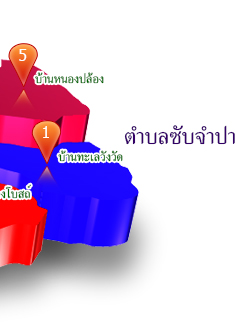 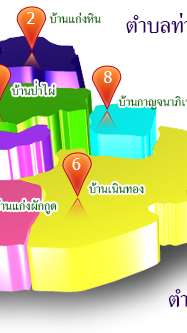 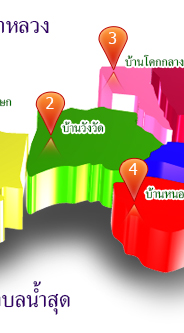 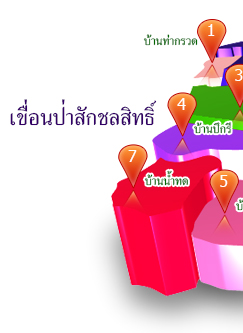  เนื้อที่ องค์การบริหารส่วนตำบลแก่งผักกูด มีเนื้อที่รวม 91.5 ตารางกิโลเมตร หรือประมาณ 57,187.5 ไร่ (รวมกับตำบลทะเลวังวัด) พื้นที่ส่วนใหญ่ยังเป็นเขตป่าสงวนแห่งชาติบางส่วนเป็น สปก. / นส.3 และโฉนดที่ดินมีจำนวนหมู่บ้าน 13 หมู่บ้าน/ประวัติชุมชน...	- ประวัติตำบล/ชุมชน     	ประมาณหลายสิบปีก่อนนั้น ฝั่งทิศใต้ของแม่น้ำป่าสัก ยังเป็นป่าสงวนแห่งชาติ ซึ่งเป็นป่า     อยู่หนาทึบ มีสัตว์ป่าหลายชนิดอาศัยและมีชาวบ้านซึ่งอพยพมาจากต่างท้องที่ ปลูกบ้านกันอย่างมั่นคง ชาวบ้านมักจะล่าสัตว์ ตัดไม้และประกอบอาชีพเกษตรกรรม จนมีประชากรหนาแน่นซึ่งสมัยนั้น ขึ้นอยู่กับตำบลมะกอกหวาน อำเภอชัยบาดาล จังหวัดลพบุรี		เมื่อประมาณปี พ.ศ. 2519 นายสุเทพ ธารีสาร นายอำเภอชัยบาดาล ได้ปรึกษาหารือกับผู้นำคณะกรรมการสภาตำบล และคณะกรรมการหมู่บ้านได้เล็งเห็นความลำบากของราษฎรในการไปติดต่อราชการสัญจรไปมาลำบาก และด้วยเหตุตำบลมะกอกหวาน อำเภอชัยบาดาลมีพื้นที่กว้างขวางทุรกันดาร เจ้าหน้าที่ของรัฐปกครองบริหารดูแลไม่ทั่วถึง ทำให้เกิดปัญหาโจรผู้ร้าย โดยเฉพาะโจรเรียกค่าไถ่ ปฏิบัติต่อสวัสดิภาพ และทรัพย์สินของประชาชน ประกอบกับชุมชนตำบลมะกอกหวานหนาแน่น นายอำเภอชัยบาดาล จึงได้เสนอจังหวัดขอแยกจากตำบลมะกอกหวานมาเป็นตำบลแก่งผักกูด โดยมี 7 หมู่บ้าน ได้แก่ หมู่ที่ 1 บ้านท่ากรวด, หมู่ที่ 2 บ้านแก่งหิน, หมู่ที่ 3 บ้านป่าไผ่, หมู่ที่ 4 บ้านปึกรี, หมู่ที่ 5 บ้านแก่งผักกูด, หมู่ที่ 6 บ้านเนินทอง, หมู่ที่ 7 บ้านน้ำทด โดยมีนายจันที    หาดี เป็นกำนันตำบลแก่งผักกูด สมัยนั้น		ต่อมาเมื่อประมาณเดือนธันวาคม 2521 ได้มีประกาศกระทรวงมหาดไทย จัดตั้งกิ่งอำเภอ ท่าหลวง จังหวัดลพบุรี ประกอบด้วย 4 ตำบล ได้แก่ 1. ตำบลท่าหลวง, 2. ตำบลแก่งผักกูด, 3. ตำบลหนองผักแว่น, 4. ตำบลซับจำปา และต่อมาในปี พ.ศ. 2524 อำเภอท่าหลวงได้มีการจัดตั้งขึ้นอีก 2 ตำบล ได้แก่  1. ตำบลหัวลำ และตำบลทะเลวังวัด โดยมี นายรังสรรค์ หนุนภักดี เป็นหัวหน้ากิ่งอำเภอท่าหลวง 		เมื่อปี พ.ศ. 2537 มีโครงการพระราชดำริก่อสร้างเขื่อนป่าสักชลสิทธิ์ มีราษฎรในเขตตำบลแก่งผักกูด ได้รับผลกระทบจากการสร้างเขื่อนป่าสักชลสิทธิ์ หมู่ที่ 1, 2, 3, 4, 5, 6, 7 และมีการจัดตั้งหมู่บ้านขึ้นมาใหม่ ชื่อบ้านกาญจนาภิเษก เป็นหมู่ที่ 8 ซึ่งมีการอพยพมาจากหลายหมู่มารวมกันเป็นหมู่บ้าน  ชัยพัฒนา/บ้านกาญจนาภิเษก ที่ราษฎรได้รับผลกระทบเป็นบางส่วน ปัจจุบันมีพื้นที่ 54.50 ตารางเมตร กิโลเมตร  ประมาณ 34,062.50 ไร่- ประวัติตำบล/ชุมชน               (บอกความเป็นมาของตำบล/ชุมชน, ที่มาของชื่อตำบล, ผู้นำในการจัดตั้งตำบล, ฯลฯ)     		- ตำบลทะเลวังวัด ตั้งชื่อตามสภาพพื้นที่ หมู่ที่ 1 สภาพพื้นที่จะมีน้ำขัง ในช่วงฤดูฝนน้ำมากปริมาณกว่า 200 – 300 ไร่ ซึ่งมองดูเหมือนทะเล ชาวบ้านจึงเรียกว่า ทะเล ซึ่งประกอบกับพื้นที่ หมู่ที่ 1 และหมู่ที่ 2   มีพื้นที่ติดต่อกันโดยมีลำคลองกั้นกลางในลำคลองสมัยก่อนจะมีสภาพลึกมากเหมือนเหว หรือเป็นวัง            และที่สำคัญชาวบ้านได้เจอสิ่งของ ที่บ่งบอกว่าเป็นโบราณสถานเดิมสิ่งที่ชาวบ้านได้เจอคือบาตรพระ เสาโบสถ์ หรือวัด ชาวบ้านจึงเรียกว่า “วังวัด” ดังนั้นเมื่อเป็นลักษณะเช่นนี้ ชาวบ้านจึงเรียกรวมกันว่า “ทะเลวังวัด”/ลักษณะเดิม...ลักษณะเดิมของตำบลทะเลวังวัดก่อนตั้งถิ่นฐานเป็นป่าหนาทึบ มีสัตว์ป่าหลายชนิด เป็นพื้นที่ราบเรียบ อุดมสมบูรณ์เหมาะแก่การเพาะปลูก ทำไร่ และชาวบ้านเรียกป่าแถบนี้ว่า “ดงพญาเย็น”การตั้งถิ่นฐานในครั้งแรกเริ่มประมาณ ปี พ.ศ.2506 โดยเป็นการอพยพของประชาชนเข้ามา    จับจองพื้นที่ทำไร่ กลุ่มประชาชนที่อพยพเข้ามากลุ่มแรกเป็นประชาชนในพื้นที่ใกล้เคียง ได้แก่ ประชาชนในเขตอำเภอโคกสำโรง อำเภอบ้านหมี่ จังหวัดลพบุรี อำเภอมโนรม จังหวัดชัยนาท และอำเภอหนองโดน จังหวัดสระบุรี ต่อมาเริ่มมีประชาชนจากพื้นที่อื่นอพยพเข้ามาอยู่มากขึ้นคนกลุ่มแรกที่เข้ามาอาศัยอยู่ 10 ครอบครัว คือ นายบุญชู เทศศรี, นายสมบุญ บัวรักษา,         นายเหลือง สังข์มะลิ, นายเสนาะ สังข์มะลิ และกลุ่มญาติพี่น้องโดยการเริ่มถางทำไร่ข้าวโพด ปลูกบ้านเป็นห้างหรือเพิงชั่วคราวตามพื้นที่ที่ตนจับจอง ต่อมาเมื่อมีการปลูกบ้านเรือนถาวรแต่จะอยู่รวมกันเป็นกลุ่มตามเครือญาติที่อพยพมาคราวเดียวกัน ต่อมาเมื่อมีจำนวนประชากรเพิ่มมากขึ้นจึงได้แต่งตั้งให้นายบุญชู เทศศรี เป็นผู้ใหญ่บ้าน    โดยขึ้นอยู่กับอำเภอชัยบาดาล โดยมีกำนันเป๋า เป็นกำนันตำบลชัยบาดาล อำเภอชัยบาดาล จังหวัดลพบุรี และต่อมาได้แยกมาเป็นอำเภอท่าหลวง โดยหมู่บ้านทะเลวังวัด ได้ขึ้นอยู่กับตำบลท่าหลวง หมู่ 3 ตำบลท่าหลวง จังหวัดลพบุรี ต่อมา นายบุญชู เทศศรี ซึ่งเป็นผู้ใหญ่บ้านในสมัยนั้น จึงขอจัดตั้งหมู่บ้านได้จำนวน 5 หมู่บ้าน และขอแยกออกจากตำบลท่าหลวง มาเป็นตำบลทะเลวังวัด ในปี พ.ศ.2524 และได้เกิดเป็นตำบลทะเลวังวัด ในวันที่ 1 สิงหาคม พ.ศ. 2525 โดยมีนาย ได้รับเลือกตั้งจากชาวบ้านให้เป็นกำนัน ตำบลทะเลวังวัดและต่อมาปัจจุบันตำบลทะเลวังวัด ได้ยกฐานะเป็นองค์การบริหารส่วนตำบล ในปี พ.ศ.2540 และได้ยุบรวมกับองค์การบริหารส่วนตำบลแก่งผักกูด ตั้งแต่วันที่ 22 กรกฎาคม  2547 ลักษณะภูมิประเทศสภาพพื้นที่เป็นที่ราบสูงโล่งเตียน และที่ราบดินตะกอนริมอ่างเก็บน้ำเขื่อนป่าสักชลสิทธิ์ ระดับความสูงของพื้นที่ไม่แตกต่างกันมากนัก ระดับ 36 – 38 เมตร (จากระดับน้ำทะเลปานกลาง) พื้นที่ 80% อยู่ในเขตป่าสงวนชัยบาดาล ปัจจุบันราษฎรได้เข้าทำประโยชน์ทางด้านเกษตรกรรม ได้แก่  อ้อย ข้าวโพด พริก มันสำปะหลัง เป็นต้น สภาพชั้นดินเป็นดินปนลูกรังทำให้ยากต่อการกักเก็บน้ำ๒. ด้านการเมือง/การปกครอง องค์การบริหารส่วนตำบลแก่งผักกูด แบ่งการปกครองออกเป็น 13 หมู่บ้าน ดังต่อไปนี้    ตำบลแก่งผักกูด/ตำบลทะเลวังวัด...    ตำบลทะเลวังวัด3. ประชากรมีประชากรทั้งสิ้น  5,707  คน  จำแนกเป็นรายหมู่บ้าน  ดังนี้ตำบลแก่งผักกูดตำบลทะเลวังวัด4. สภาพทางสังคมการศึกษา	โรงเรียนในสังกัดเขตพื้นที่การศึกษาลพบุรี ที่ 2 มีจำนวน 3 โรงเรียน คือ			- โรงเรียนบ้านท่ากรวด		    	หมู่ที่ 1 ต.แก่งผักกูด อ.ท่าหลวง จ.ลพบุรี		- โรงเรียนบ้านเนินทอง	      	    	หมู่ที่ 6 ต.แก่งผักกูด อ.ท่าหลวง จ.ลพบุรี 	- โรงเรียนบ้านทะเลวังวัด		 	หมู่ที่ 1 ต.ทะเลวังวัด อ.ท่าหลวง จ.ลพบุรี  	- ศูนย์พัฒนาเด็กเล็กสังกัดองค์การบริหารส่วนตำบลแก่งผักกูด มี  1 แห่ง คือ ศูนย์พัฒนาเด็กเล็กองค์การบริหารส่วนตำบลแก่งผักกูด/สาธารณสุข...สาธารณสุข	ศูนย์บริการสาธารณสุข / โรงพยาบาลส่งเสริมสุขภาพ จำนวน  2  แห่ง            	- โรงพยาบาลส่งเสริมสุขภาพตำบลแก่งผักกูด หมู่ที่ 3 ต.แก่งผักกูด อ.ท่าหลวง จ.ลพบุรี	- โรงพยาบาลส่งเสริมสุขภาพตำบลทะเลวังวัด หมู่ที่ 1 ต.ทะเลวังวัด อ.ท่าหลวง จ.ลพบุรีสถานที่ท่องเที่ยว	-  เขื่อนป่าสักชลสิทธิ์ อยู่ในเขตตำบลแก่งผักกูดเป็นบางส่วน	-  บึงบัวหลวง อยู่ในเขตตำบลทะเลวังวัด สถานประกอบการอุตสาหกรรม	-  โรงงานน้ำตาล ที. เอ็น. จำกัด	-  โรงงานผลิต กระดาษ บริษัท กระดาษ วัง เอ็น ทีจำกัด	-  โรงงานผลิตปุ๋ยอินทรีย์แผ่นดินทอง 	 - โรงงานผลิตปุ๋ยอินทรีย์ ตำบลทะเลวังวัด 	-  โรงงานข้าวงอก5. ระบบบริการพื้นฐานไฟฟ้า   ทุกครัวเรือนมีระบบจำหน่ายไฟฟ้าของการไฟฟ้าส่วนภูมิภาคเข้าถึง คิดเป็นร้อยละ 90         (มีระบบการใช้ไฟฟ้าแบบโซล่าเซล จำนวน 3 แห่ง) ข้อมูลแหล่งน้ำการประปา 	ครอบคลุมพื้นที่ ร้อยละ  75 ดังนี้	-หมู่ที่ 1 -  4	ต.แก่งผักกูด ใช้ระบบประปาผิวดินของการประปา อบต.แก่งผักกูด	-หมู่ที่ 5 -  8	ต.แก่งผักกูด ใช้ระบบประปาหมู่บ้าน	-หมู่ที่ 1 -  5 	ต.ทะเลวังวัด ใช้ระบบประปาหมู่บ้าน (ปี 2548 ได้งบประมาณจัดสร้างระบบประปา   ผิวดินขนาดใหญ่จากกรมทรัพยากรน้ำ)6. ระบบเศรษฐกิจ	อาชีพของประชากร	รายได้เฉลี่ยของประชากรส่วนใหญ่เกิดจากภาคเกษตรกรรม มีพื้นที่ทางการเกษตรกรรมอยู่ประมาณ 81.7% ของพื้นที่ทั้งหมดในเขตองค์การบริหารส่วนตำบลแก่งผักกูด โดยมีพืชผลทางการเกษตร ได้แก่ อ้อย ข้าวโพด พริก กระเจี๊ยบเขียว มันสำปะหลัง เป็นต้น โดยเฉลี่ยของประชากร / คน / ปี  57,292  บาท อัตราเฉลี่ยวันละ  300   บาท    ส่วนที่ 2	บัญชีโครงการ/กิจกรรมส่วนที่ 2  บัญชีโครงการ/กิจกรรม	องค์ประกอบ ประกอบด้วยบัญชีสรุปจำนวนโครงการและงบประมาณ และบัญชีโครงการ/กิจกรรม/งบประมาณโดยนำเสนอ ดังนี้	2.1 บัญชีสรุปจำนวนโครงการและงบประมาณ (แบบ ผด. 01)	      แบบ ผด. 01 เป็นแบบบัญชีสรุปจำนวนโครงการและงบประมาณ แผนการดำเนินงาน ประจำปีงบประมาณ พ.ศ.2562 ประกอบด้วย ยุทธศาสตร์/แผนงาน จำนวนโครงการที่ดำเนินการ คิดเป็นร้อยละของโครงการทั้งหมด จำนวนงบประมาณ คิดเป็นร้อยละของงบประมาณทั้งหมด หน่วยงานรับผิดชอบ	     การจัดทำแผนการดำเนินงานตามแบบ ผด.01 นี้ จะต้องลงรายการยุทธศาสตร์  แผนงาน ให้ครบถ้วนสมบูรณ์ ลงรายการของจำนวนโครงการที่ดำเนินการ การคิดเป็นร้อยละของโครงการทั้งหมด จำนวนงบประมาณ และการคิดเป็นร้อยละของงบประมาณทั้งหมด และต้องระบุหน่วยงานรับผิดชอบและเมื่อลงแต่ละยุทธศาสตร์และแผนงานแล้ว จะต้องรวมผลทุกครั้ง และจะต้องรวมผลในภาพรวมทั้งหมดด้วย 	     การลงยุทธศาสตร์และแผนงานโดยภาพรวมทั้งหมด ผลของการคิดเป็นร้อยละของโครงการทั้งหมด และการคิดเป็นร้อยละของงบประมาณทั้งหมด จะต้องเป็นร้อยละร้อยเสมอ (100)	2.2 บัญชีโครงการ/กิจกรรม/งบประมาณ (แบบ ผด. 02)	     แบบ ผด.02 เป็นแบบบัญชีโครงการ/งบประมาณ แผนการดำเนินงาน ประจำปีงบประมาณ พ.ศ.2562 ประกอบด้วย ยุทธศาสตร์แต่ละยุทธศาสตร์พร้อมแสดงแผนงาน โดยมีลำดับที่/โครงการ/รายละเอียดของกิจกรรมที่เกิดขึ้นจากโครงการ/งบประมาณ (บาท)/สถานที่ดำเนินการ/หน่วยงานรับผิดชอบหลัก/ปีงบประมาณและเดือน โดยเริ่มจากเดือนตุลาคมของปีหนึ่งไปสิ้นสุดเดือนกันยายนอีกปีหนึ่งภาคผนวกหมู่ที่ชื่อหมู่บ้านผู้นำผู้นำตำแหน่งหมู่ที่ 1บ้านท่ากรวดนายสุทินสมตัวผู้ใหญ่บ้านหมู่ที่ 2บ้านแก่งหินนายสังเวยวงษ์เขียวผู้ใหญ่บ้านหมู่ที่ 3บ้านป่าไผ่นายสำเริงเสมอเหมือนผู้ใหญ่บ้านหมู่ที่ 4บ้านปึกรีนางสุบรรณ์มัชฌิมากำนันหมู่ที 5บ้านแก่งผักกูดนายสมชายมะณีผู้ใหญ่บ้านหมู่ที่ 6บ้านเนินทองนายสามารถหวานใจผู้ใหญ่บ้านหมู่ที่ 7บ้านน้ำทดนายสมศักดิ์โชติช่วงผู้ใหญ่บ้านหมู่ที่ 8บ้านกาญจนาภิเษกนายถาวรทำกินดีผู้ใหญ่บ้านหมู่ที่ชื่อหมู่บ้านผู้นำผู้นำตำแหน่งหมู่ที่ 1บ้านทะเลวังวัดนายวิชัยคำวิชิตผู้ใหญ่บ้านหมู่ที่ 2บ้านวังวัดนายทวีศักดิ์อาจมิตร์กำนันหมู่ที่ 3บ้านโคกกลางนางนุชนาถไทยรัตน์ผู้ใหญ่บ้านหมู่ที่ 4บ้านหนองโบสถ์นายนิสิตมณีแย้มผู้ใหญ่บ้านหมู่ที 5บ้านหนองปล้องนายสัญญาติ้วสุวรรณ์บวรผู้ใหญ่บ้านหมู่บ้านครัวเรือนชาย (คน)หญิง (คน)รวม (คน)หมู่ที่ 1 บ้านท่ากรวด195277271548หมู่ที่ 2 บ้านแก่งหิน305331282613หมู่ที่ 3 บ้านป่าไผ่188324305629หมู่ที่ 4 บ้านปึกรี137194204398หมู่ที 5 บ้านแก่งผักกูด808984173หมู่ที่ 6 บ้านเนินทอง258413368781หมู่ที่ 7 บ้านน้ำทด111171179350หมู่ที่ 8 บ้านกาญจนาภิเษก192319368687รวม1,4662,1182,0614,179หมู่บ้านครัวเรือนชาย (คน)หญิง (คน)รวม (คน)หมู่ที่ 1 บ้านทะเลวังวัด93137137274หมู่ที่ 2 บ้านวังวัด152199220419หมู่ที่ 3 บ้านโคกกลาง587591166หมู่ที่ 4 บ้านหนองโบสถ์77110117227หมู่ที 5 บ้านหนองปล้อง144227215442รวม5247487801,528